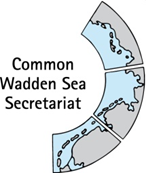 FINAL SUMMARY RECORDOpening and adaptation of the agendaDocument: TG-M 20-prelim draft agendaThe meeting was opened by the chairperson, Mr Jørgensen, at 16:30 hours. He informed on the background of this reduced preparatory meeting in the light of the upcoming SIMP meeting between TG-WH and TG-M the next day. The chairperson expressed concern about the lack of Dutch participants for internal organizational reasons. Due to that reason, Mr van Bentum excused his absence in advance. Mr. Janke apologized for participating only part-time due to other obligations. The agenda was adopted as submitted (Annex 1). A list of participants is in Annex 2. A list of actions is in Annex 3.Mr Klöpper informed that, due to a reorganization within CWSS, Ms Julia Bush will take over as secretary to TG-M after this meeting. During SIMP meeting the next day, CWSS would be represented by Ms Luna and Mr Marencic . The chairperson thanked Mr Klöpper for his commitment during the last years. FisheryFollowing a request during WSB 30 in November 2019, TG-M agreed to commission CWSS to produce an inventory, which gives an overview of the current situation/practices of sustainable fisheries based on  the “Framework for sustainable fisheries” (Annex 3 Leeuwarden Declaration), the QSR 2017 Thematic Report on Fisheries, the corresponding paragraphs from the Tønder Declaration and the formerly requested update of the fisheries activities inventory from the regions. Shipping  During its 30th meeting, the WSB approved the proposal of the establishment of a round table for shipping led by the WSF with the support of the CWSS and in collaboration to TG-M. A corresponding short-termed initiative by the WSF to approach the sectors was received critical by the TG-M chair. Group members stated that they were lacking sufficient information on the process. Nevertheless, TG-M generally welcomed a workshop to develop a round table approach under the lead of WSF but requested further involvement in the process for future attempts. Financial implications would need to be clarified in advance.Single Integrated Management Plan (SIMP) joint meeting TG-WH and TG-MMr Jørgensen noted the Danish concern on the overall SIMP progress. This was considered as solely process driven so far and that analysis of the regional implementation of the trilateral plans and strategy was lacking. He stated that sufficient progress on the operational content would be necessary for the next presentation on the SIMP in WSB as well as a fair idea of tasks following the implementation of the SIMP (if any)”. Group members stated that the duration of process development was intended to guarantee an involvement of all parties to the necessary extent in order to reach one of the main aims regarding its implementation: The contents of the SIMP would be recognized and applied by the organisations and people in the Wadden Sea Region. Moreover, it was stated that WSB 30 gives its full support on the further development of the SIMP. The meeting agreed that 2020 would need to be used for the next steps on content and that the overall timeline of the SIMP process remained realistic.EG-Seals ToRWSB-30 endorsed TG-M’s recommendation on including Harbour porpoises into the focus of EG-Seals. TG-M agreed to commission EG-Seals to draw up a proposal for a revised ToR reflecting this decision, taking into account the specificities of the Wadden Sea as a habitat for Harbour porpoises and the additional value for the TWSC.TG-M Workplan and next meetingThe item was postponed. The chairperson will contact CWSS for the development of an updated version of the workplan 2020 and consult it with the members in a written procedure.The next meeting had already been scheduled for 17 and 18 March 2020. The location would need to be determined. Any other business No other business was discussed.ClosingThe meeting was closed on 18:10 hrs. The chairperson thanked participants for constructive contribution.ANNEX 1: Agenda Opening and adoption of the AgendaFisheryShippingSingle Integrated Management Plan (SIMP) joint meeting TG-WH and TG-MEG-Seals ToRTG-M Workplan and next meetingAny other business ClosingANNEX 2: List of participantsANNEX 3: List of actionsMr Henrik G. Pind Jørgensen (Chairperson)Environment Protection Agency  Skovridervej 3, ArnumDK-6510 Gramphone: +45 (0)72 54 34 44e-mail: hepgj@mstsvana.dkMr Thomas BorchersBundesministerium für Umwelt, Naturschutz und nukleare Sicherheit (BMU)Robert-Schuman-Platz 3D-53175 Bonnphone: 	+49 (0)228 99 305 2629 fax:      	+49 (0)228 99 305 2397e-mail: 	Thomas.Borchers@bmu.bund.de    Ms Maren BauerMinistry of Energy Transition, Agriculture, Environment and Rural Areas Mercatorstrasse 3 D-24106 Kiel phone: 	+49 (0) 431-988 7196fax:      	+49 (0) 431-988-615 7196e-mail: maren.bauer@melund.landsh.deMs Marina SannsSchleswig-Holstein Agency for Coastal Defense, National Park and Marine ConservationNational Park AuthoritySchlossgarten 1D-25832 Tönningphone:   +49 (0)4861 616 45fax:         +49 (0)4861 616 69e-mail: marina.sanns@lkn.landsh.deMs Margrita SobottkaNationalparkverwaltung Nds. Wattenmeer Virchowstr. 1 D-26382 Wilhelmshaven phone: 	+49 (0)4421 911277fax:	+49 (0)4421 911280e-mail: Margrita.Sobottka@nlpv-wattenmeer.niedersachsen.deMr Klaus JankeEnvironmental authority of the free Hanseatic city of Hamburg (BUE),National Park Administration HamburgNeuenfelder Straße 19D-21109 Hamburg phone:   + 49 (0)40 42840 3392e-mail: Klaus.Janke@BUE.Hamburg.deMr Sascha Klöpper (Secretary)Common Wadden Sea SecretariatVirchowstr. 1 D-26382 Wilhelmshaven phone:	+49 (0)4421 9108-14 fax:	+49 (0)4421 9108-30 e-mail: kloepper@waddensea-secretariat.orgAction #Agenda itemWhatWhoDeadline12Draft document “Framework for sustainable fisheries”  CWSSTG-M 20-123Support shipping workshop led by WSFTG-MOn request by WSF35New ToR for EG-SealsEG-Seals to TG-MTG-M 20-146Update of TG-M Workplan 2020CWSSTG-M 20-156Determine venue for TG-M 20-1 (17-18 March 2020)Chairperson and CWSSasap